The Bean GameEach day we make choices based on what we value as important. As a result, choices can vary from person to person because everyone will value their time, energy, and money differently. In this game, you’ll get to pretend that you are a 16 year old high schooler with a part-time job and make decisions that will help you discover what is most important to you and how your personal experiences and values affect your money management decisions.Note to parents and caregivers:You will need 20 dry beans for each person playing this game. The beans will be used to spend on different categories below. If you do not have dry beans available you can use other small objects like pennies, or raisins, or you can simply color in the beans in the box. Review the instructions described below with your child before you begin the activity. After you have played the bean game together, have some fun talking about how you made your decisions. You can use the prompts in the last “Talk about it” section.  Part I: Play the GameImagine that you are a 16 year old high schooler with a part-time job while making decisions in this game. You only have 20 beans to spend across all of the categories below.  You can only pick one option within each category (food, personal care, recreation, clothing, etc.) For example, in the first category, Food, if you decide to pack snacks from home (the first option) you would only spend one bean on that category. If you choose to buy food every day before or after school (the third option) you would have to spend 3 beans.If you spend all 20 beans but still have remaining categories, you can return to the categories and select different options.  That way, you can save beans to spend in the categories you have left. Part II: Talk About ItHow did you decide to spend your 20-bean income? Did you run out of beans?Did you have beans left over that you could save?For which category did you choose the most expensive option? Why?Which category did you have the hardest time deciding what option you wanted? Why?Note: This activity was adapted with permission from the NextGen Personal Finance Middle School Course MS-3.2.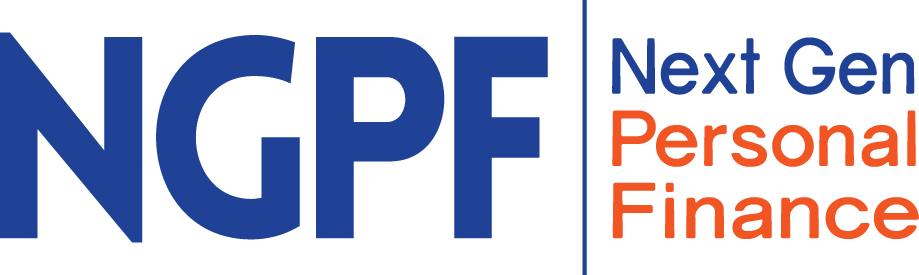 FoodFoodPersonal CarePersonal CareOPTIONSBEANSOPTIONSBEANSPack snacks from home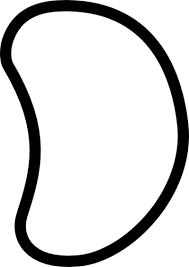 Basic products: soap, shampoo, toothpaste, etcBuy food frequently before or after schoolOccasional professional haircuts, basic personal care productsBuy food everyday before or after schoolRegular hairstyling, nails, name brand personal care productsRecreation (if affordable, select all that apply!)Recreation (if affordable, select all that apply!)ClothingClothingOPTIONSBEANSOPTIONSBEANSHiking, hanging out with friendsNo costWear present wardrobe and hand-me-downsNo costMusic streaming, movie / TV streaming serviceShop at discount / thrift stores Playing newly released video gamesShop at department storesGoing to concerts, sports events, etcShop for designer / brand name productsSchool + Activities(if affordable, select all that apply!)School + Activities(if affordable, select all that apply!)TechnologyTechnologyOPTIONSBEANSOPTIONSBEANSBasic school supplies (backpack, notebooks, etc)No phoneNo costSchool / club-based trips (field trips, band, etc)Cell phone with limited dataSports registration / equipment / feesCell phone with unlimited dataTransportationTransportationSavingsSavingsOPTIONSBEANSOPTIONSBEANSWalk or bikeNo costSave nothingNo costPublic transportationSave $10 per weekUse family car when available and split gas Save $20 per weekBuy a new / used car for yourself and gasSave $30 per week